Publicado en Zaragoza el 18/04/2024 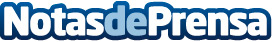 Aluvidal renueva espacios esta primavera con innovadoras soluciones de aluminioCon la llegada de la primavera, la carpintería metálica en Zaragoza presenta su línea de ventanas y puertas de aluminio, ideales para darle a hogares u oficinas una sensación renovada, luminosa y llena de vidaDatos de contacto:Maria VidalAluvidal976165892Nota de prensa publicada en: https://www.notasdeprensa.es/aluvidal-renueva-espacios-esta-primavera-con Categorias: Interiorismo Aragón Jardín/Terraza Hogar Construcción y Materiales http://www.notasdeprensa.es